Организация дополнительного профессионального образования частное учреждение «Новороссийский специализированный институт подготовки кадров»ОДПО ЧУ «Новороссийский специализированный институт подготовки кадров»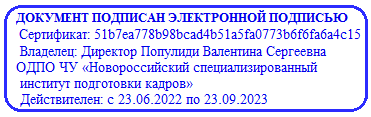 «УТВЕРЖДАЮ»                                                                                                              ОДПО ЧУ «Новороссийский специализированный институт подготовки кадров»____________________В.С. Популидиоября 2021 г.КАЛЕНДАРНЫЙ УЧЕБНЫЙ ГРАФИКПо профессии «Педикюрша»Профессия – «Педикюрша»Квалификация – 2 разрядКод профессии – 13456Срок обучения: около 2 месяцевОбъем обучения: 250 часовФорма обучения: очная(дневная), групповая (в отдельных случаях индивидуально)Режим занятий: 6 академических часов в деньНедельная нагрузка: 36 часовВыдаваемый документ: диплом о профессиональной подготовкемесяцмесяцмесяцапрельапрельапрельапрельапрельапрельапрельапрельапрельапрельапрель№Название предметачас01020305060708091011121.1.1Теоретические основы педикюрных работ126т4т2пВВВ1.1.2Деловая культура и психология общения146т5т3п1.2.1Основы санитария и гигиена163т6т5т1п1п1.2.2Педикюрные  работы 32 ч.55т№Название предметачас13141516171819202122232.2.2Педикюрные  работы 32 ч.276т1т5п6п6пВ3п3.Производственное обучение 170 ч.323т5т6п6п6п6папрель                                                    майапрель                                                    майапрель                                                    майапрель                                                    майапрель                                                    майапрель                                                    майапрель                                                    майапрель                                                    майапрель                                                    майапрель                                                    майапрель                                                    майапрель                                                    майНазвание предметачас2425262728293012343.Производственное обучение 170 ч.42В6п6п6п6п6п6пВВВ6пчас567891011121314153.Производственное обучение 170 ч.366п6пВВВВ6п6п6п6пВ3.Производственное обучение 170 ч.час1617181920212223242526606п6п6п6п6п6пВ6п6п6п6пКвалификационный экзамен  6час2762т4пИТОГО:250